Honors Geometry		Hyperbolic - 1		Name:Answer the questions below as completely as possible.  Use complete sentences and add sketches as needed.  Work with a model before you try to answer the questions.1.   Can a line on a hyperbolic surface intersect itself?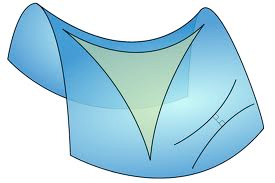 2.  Can two different lines intersect more than once?3.  (Line Postulate) Do two points determine exactly one line?4.  (Parallel Postulate)  Are there parallel lines (non-intersecting) on a hyperbolic surface?   Given any line and a point not on the line, does there always exist exactly one parallel line through that point?  Make a sketch!5.  To get a hyperbolic square on your graphing calculator graph the two functions:	 and    Use zoom-5 and make a sketch of what you see:a)  The x-axis and y-axis form the _________________________ of the square.  (Starts with “D”!)b) What are the properties of the diagonals of a square?  Are the same properties true in your hyper-square?c) What are the properties of the sides of a square?  Are the same properties true in your hyper-square?   Are adjacent  sides parallel?d) What are the properties of the angles of a square?  Are the same properties true in your hyper-square?  What are the angles?e) What is the perimeter of your square?f)  What symmetry does your hyper-square have?  How do these compare to the symmetries of a normal square?